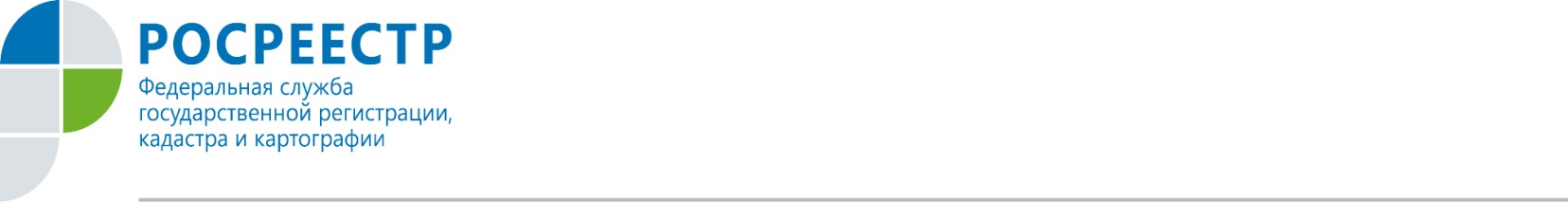 С начала текущего года в Росреестр по Орловской области поступило 12 обращений с жалобами на действия арбитражных управляющих. В результате проведенных надзорных мероприятий вынесено 5 определений о возбуждении дела об административном правонарушении. Сумма административных штрафов, наложенных на арбитражных управляющих, составила 135 000 рублей, а взыскано с учетом задолженности прошлых периодов более 170 000 рублей. В аналогичном периоде 2017 года наложено штрафов на сумму 105 000 рублей.Стоит отметить, что наиболее частыми являются нарушения арбитражными управляющими закона о банкротстве, в частности: несвоевременное опубликование сведений о процедуре банкротства, непринятие своевременных и достаточных мер по выявлению имущества должника, а также не включение в реестр требований кредиторов требования об оплате труда лиц, работавших по трудовому договору.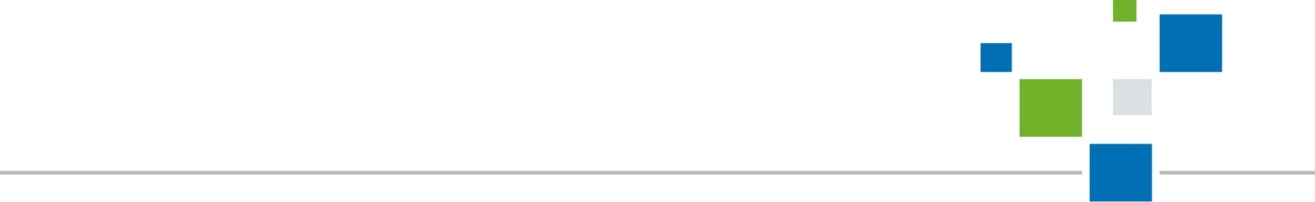 Пресс-служба Росреестра по Орловской области 